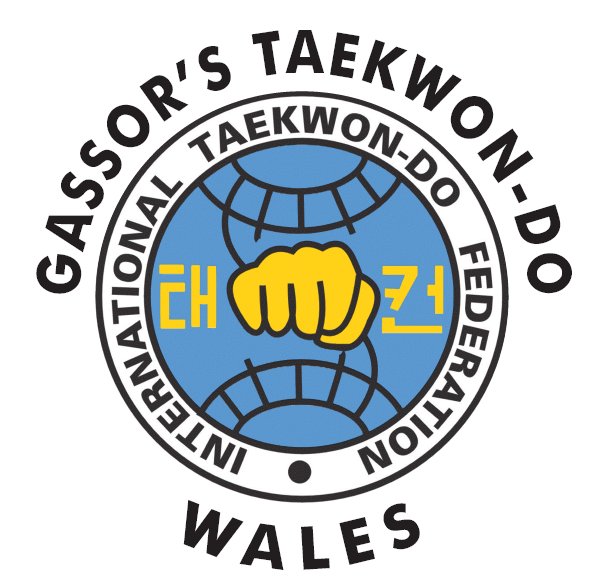 KOREAN NUMBERS                                      1 - 100  One 	 = 	Hana                             20   =   Seumul  Two 	 = 	Dool                              30   =   Seoreun  Three    = 	Set                                40   =﻿   Maheun  Four 	 = 	Net                                50   =   Swin  Five	 = 	Tasut                              60   =   Yesun  Six	 = 	Yasut                             70   =   Ilheun  Seven  =	ilgope                            80   =   Yeodeun  Eight 	= 	Yauldul                            90   =   Aheun  Nine 	 = 	Ahope                            100   =   Baek  Ten	 = 	Yaul                              *When you count the numbers in between the full numbers e.g. number 11, you say “Yaul Hana” (the full number 10 followed by the number 1)